FORMULASI DAN EVALUASI MUTU FISIK SEDIAAN BODY          SCRUB DARI GRANUL KULIT ARI BIJI KACANG TANAH(Arachis hypogaea L.)SKRIPSI OLEH:MUGI WINTEN RISKINPM. 162114047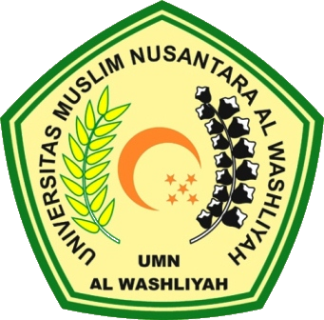 PROGRAM STUDI FARMASI FAKULTAS FARMASI UNIVERSITAS MUSLIM NUSANTARA AL-WASHLIYAH MEDAN 2020FORMULASI DAN EVALUASI MUTU FISIK SEDIAAN BODY SCRUB DARI GRANUL KULIT ARI BIJI KACANG TANAH(Arachis hypogaea L.)SKRIPSIDiajukan untuk melengkapi dan memenuhi syarat-syarat untuk memperoleh Gelar Sarjana Farmasi pada Program Studi Sarjana Farmasi Fakultas Farmasi Universitas Muslim Nusantara Al-WashliyahOLEH:MUGI WINTEN RISKINPM. 162114047PROGRAM STUDI FARMASIFAKULTAS FARMASIUNIVERSITAS MUSLIM NUSANTARA AL-WASHLIYAHMEDAN2020